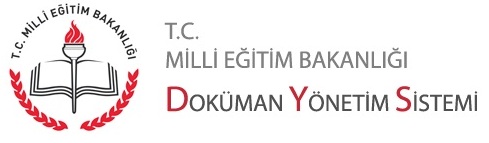 Dilekçe Sorgulama İşlemleriEvrak teyit işlemleri ve Dilekçe Sorgulama işlemleri ” https://evraksorgu.meb.gov.tr/” adresi üzerinden yapılmaktadır. Sayfa aşağıdaki gibi görülmektedir.Sayfanın üst kısmında linkler yer almaktadır. Bu linkler arasında sorgulama ve doğrulama sayfası linkleri, sıkça sorulan sorular, yardım ve iletişim linkleri yer alır. Sayfanın alt kısmında ise sorgulama ve doğrulama sayfalarına götüren butonlar yer alır.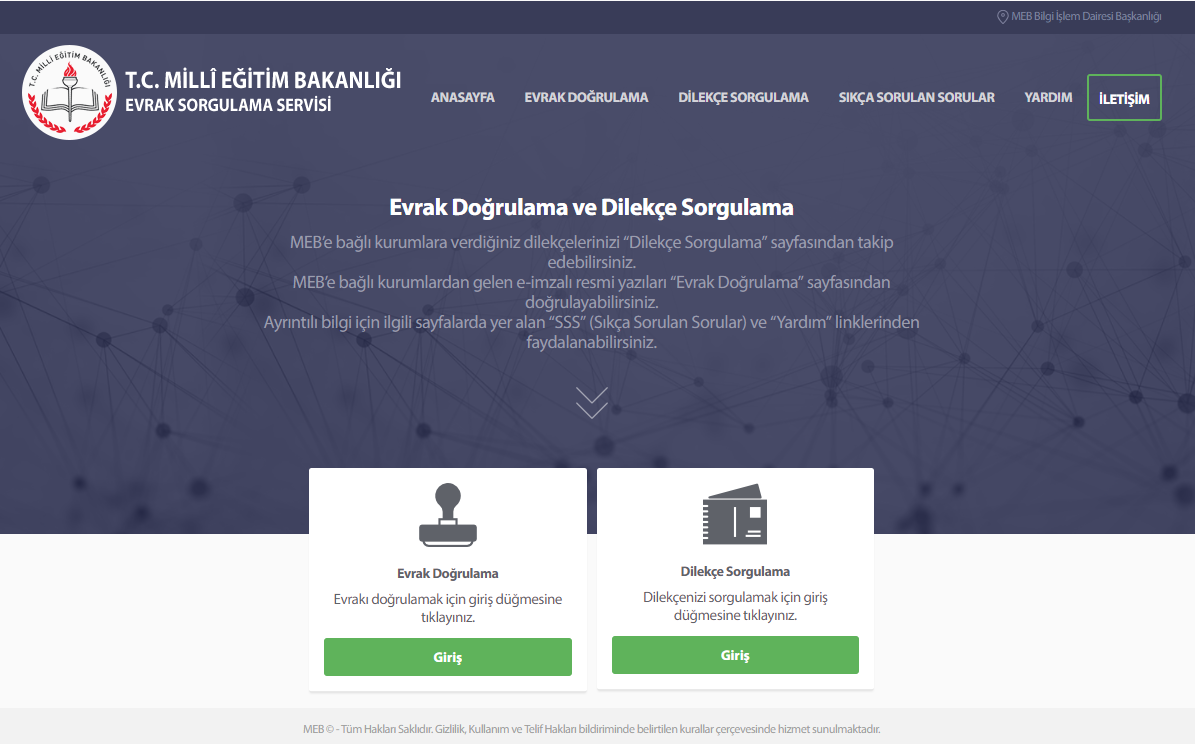 MEB’e bağlı kurumlardan kurumunuza ya da şahsınıza ulaşmış evrakı doğrulamak için sayfanın üst kısmında yer alan “Evrak Doğrulama” linkine ya da “Evrak Doğrulama” alanında yer alan “Giriş” butonuna tıklamak gerekir.MEB’e bağlı kurumlara verdiğiniz dilekçelerinizi takip etmek için sayfanın üst kısmında yer alan “Dilekçe Sorgulama” linkine ya da “Dilekçe Sorgulama” alanında yer alan “Giriş” butonuna tıklamak gerekir.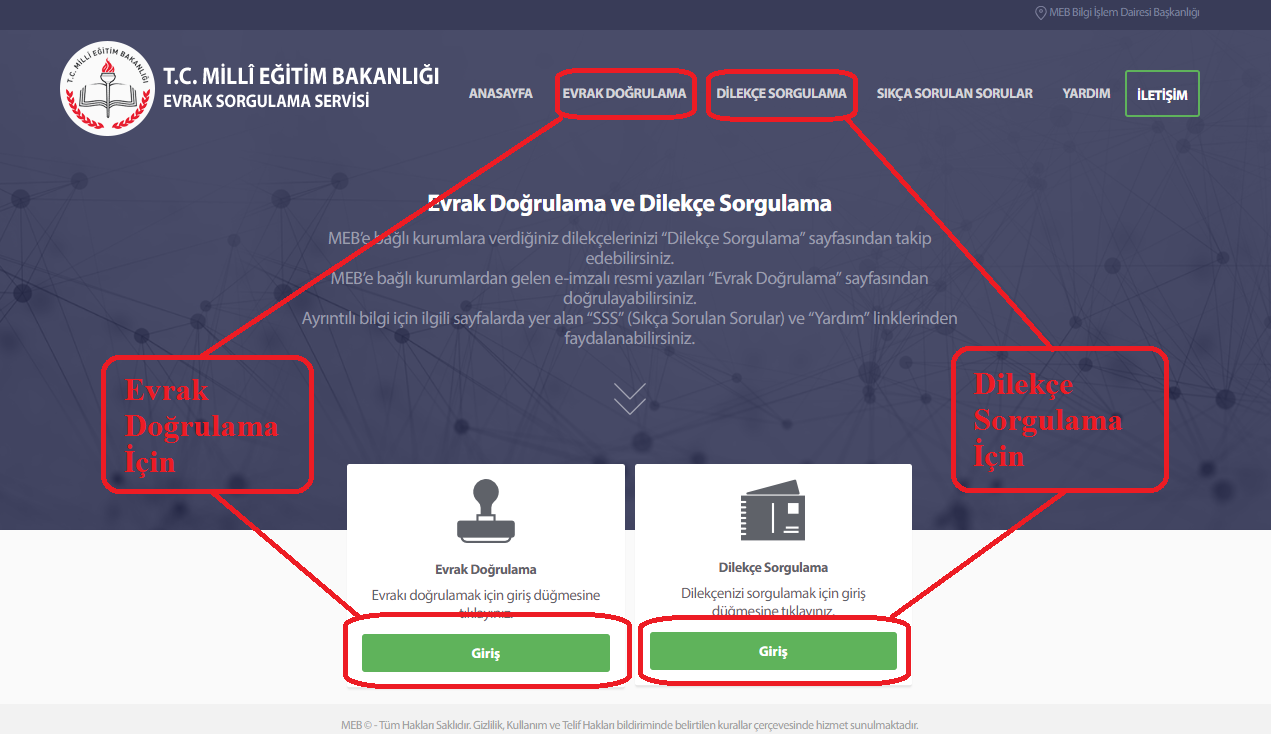 Dilekçe sorgulama işlemleri için belgenin devamını okuyunuz. Belgeyi dikkatle okuyunuz ve gerekli olursa “Yardım” ve “Sıkça Sorulan Sorular” kısmından faydalanınız.DİLEKÇE SORGULAMA İŞLEMLERİDilekçe Sorgulama sayfası aşağıdaki gibi görülmektedir. 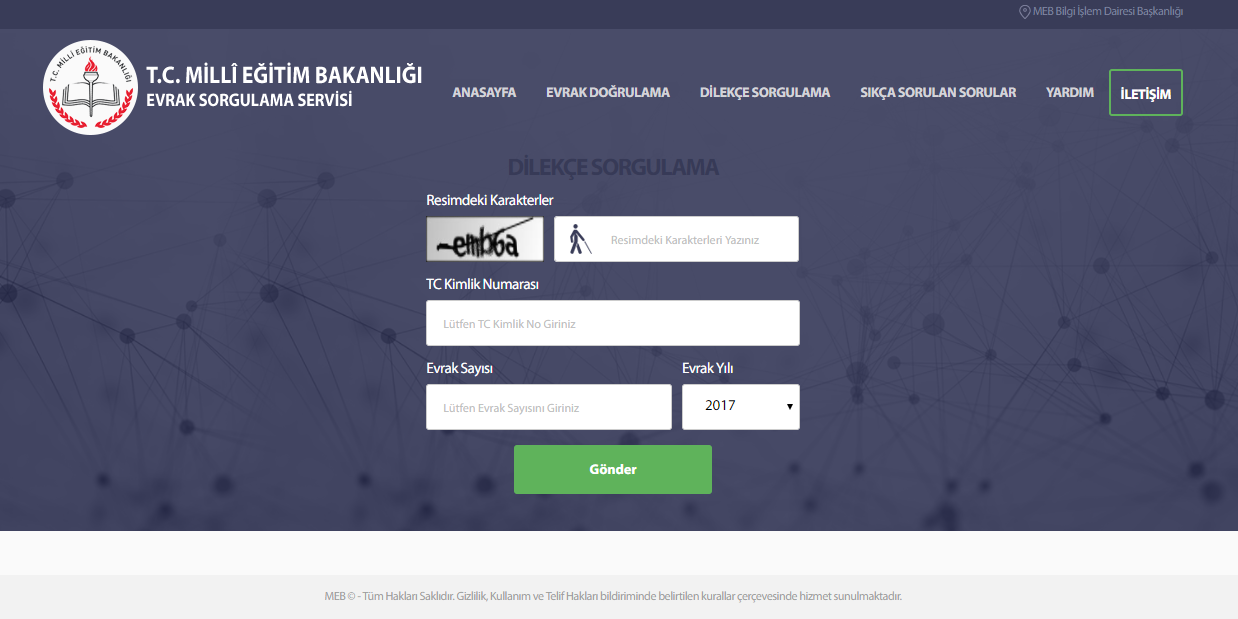 Sayfada dilekçenin sorgulanması için boş alanların doldurulması gereklidir.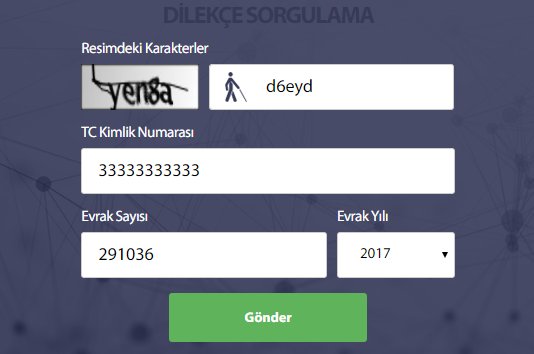 Bilgiler girildikten sonra “Gönder” butonuna tıklanır.“Gönder” butonuna tıklandıktan sonra görüntülenen ekran aşağıdaki gibidir.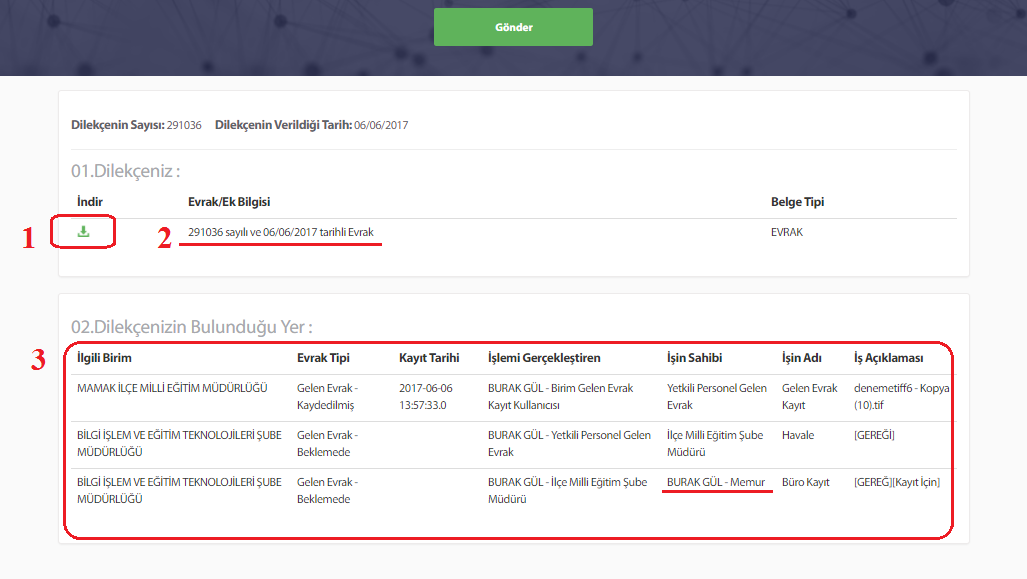 1 nolu alandaki sembole tıklanırsa verilen dilekçe görülür. 2 nolu alanda dilekçenin aldığı sayı ve tarih görüntülenmektedir. 3 nolu alnda ise dilekçenin hangi birimde olduğu, kim tarafından kayda alındığı, hangi aşamalardan (birimlerden) geçtiği ve en son hangi personele ulaştığı bilgisi yer almaktadır.Eğer dilekçeye verilen cevabın dilekçe veren tarafından görülmesi (idare tarafından) uygun bulunarak gerekli işaretleme yapılmışsa ve bu dilekçeye cevap yazılmış ise yazı onaydan çıktıktan sonra “gönderme” işlemi yapıldığı anda dilekçe sahibine eposta ve sms aracılığıyla bildirim yapılır. Bu bildirimde kişiye dilekçesine cevap verildiği ve takip için ilgili sitenin adresi bildirilir. Gelen eposta ve sms içeriği aşağıdaki gibidir: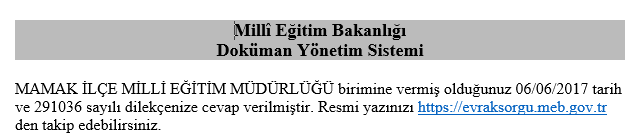 Dilekçe sahibi sorgulama yaptığı zaman verdiği dilekçenin akıbetini ve dilekçesine cevaben yazılmış evraka ilişkin bilgileri aşağıdaki resimdeki gibi kırmızı alanda görecektir.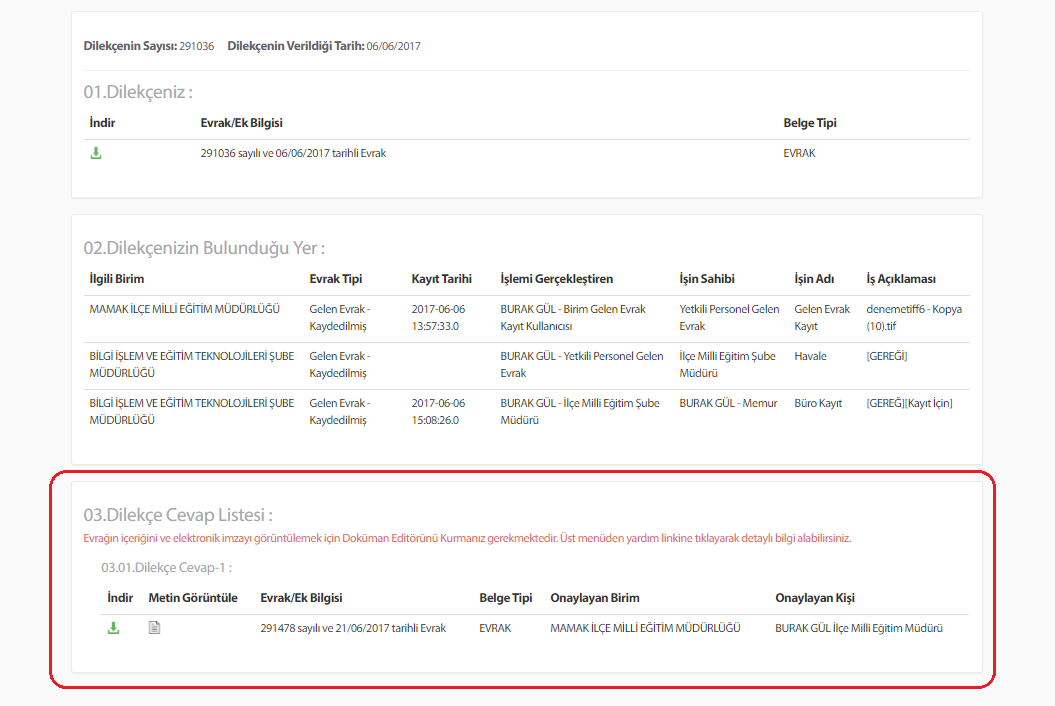 Kırmızı alan içindeki butonlara tıklanarak cevap evrak görüntülenebilir ve bilgisayara indirebilir.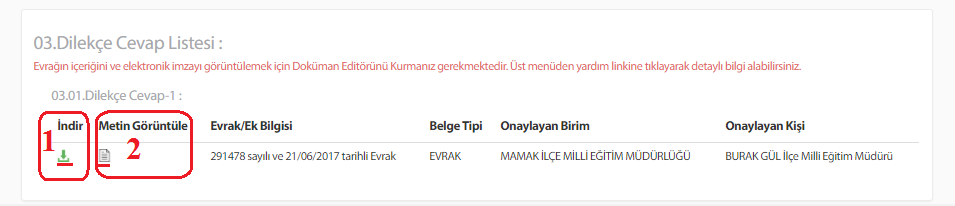 Evrakın bilgisayara indirilmesi için 1 nolu alanda yer alan butona tıklanır. İndirilen belge aşağıdaki gibi görülür ve aç komutu ile açılarak görüntülenir.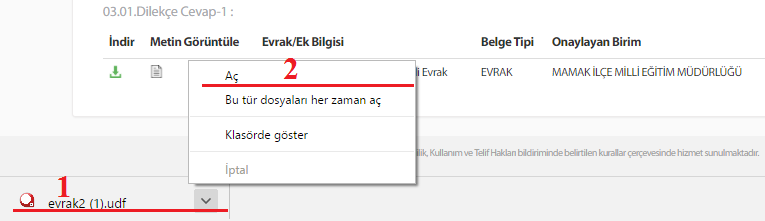 2 nolu alandaki butona tıklayarak .udf uzantılı evrakın indirilmeden görüntülenmesi sağlanabilir. Bu görüntülemede evrakın yalnızca metin alanı gösterilecektir. E-imza bilgisi burada görüntülenmez. Evrak içeriği aşağıdaki gibi görüntülenecektir.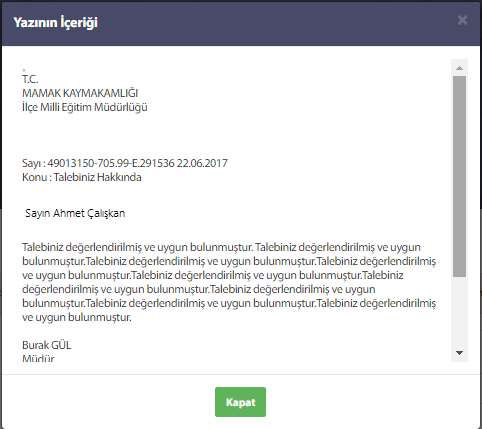 Bu görüntüleme işlemi kurulum gerektirmediği ve mobil cihazlardan da yapılabildiği için kullanıcıya kolaylık sağlayacaktır.